Öffnungszeiten01. 11.2013  Allerheiligenvon 7:30 bis 10:30 Uhr geöffnet!und von 13:30 bis 15:30 Uhr geöffnet!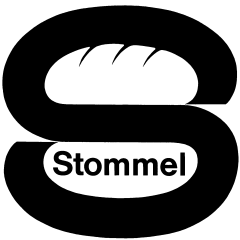 